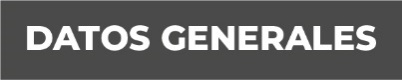 Nombre: Emilia Hernández GonzálezGrado de Escolaridad: Licenciatura en DerechoCédula Profesional: 5546041Teléfono de Oficina:Correo Electrónico:Formación Académica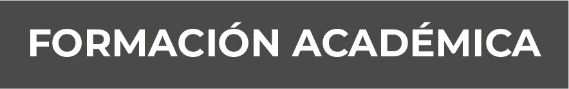 LIEscuela:-Universidad del Golfo de MéxicoCurse la Licenciatura en Derecho2000-2004Trayectoria Profesional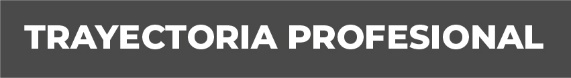 Año: 1996-2015 Oficial secretaria en la Procuraduría General de Justicia del Estado de Veracruz.Año:-2015- Fiscal 1ª. De la Unidad Integral de Procuración de Justicia de la Sub Unidad Integral de Procuración de Justicia del DXX1 en Minatitlán, Ver.Año:- 2018 al 15 de Diciembre del 2019 Fiscal 2da. De la Unidad Integral de Procuración de Justicia del DIII en Tantoyuca, Ver.Año:  2019 a la actual fecha  Agosto del 2020.Fiscal 1ª. De la Unidad Integral de Procuración De Justicia del DXX1 en Coatzacoalcos, Ver. Conocimiento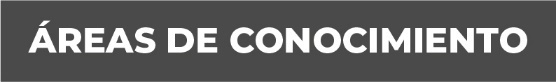 Derecho PenalDerecho Civil